2S 2K 29.11.2016 TESLİM TARİHLİ LABORATUVAR ÖDEVİADI-SOYADI:								MASA NO:Kırmızı kutucuklar içerisindeki boşlukları doldurunuz.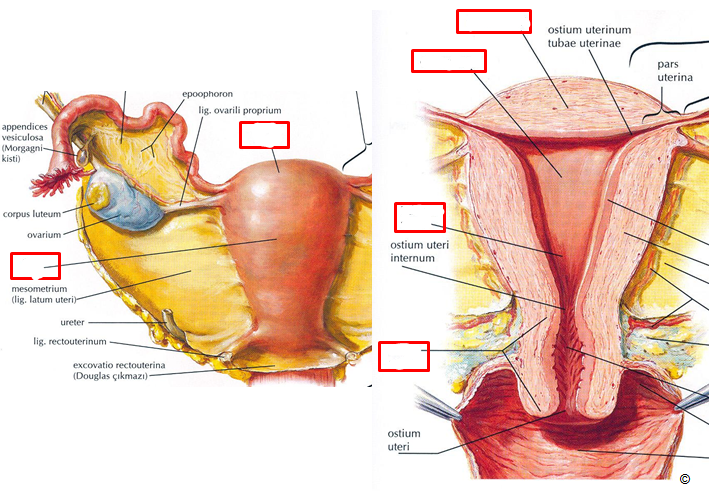 Oklarla işaretlenmiş yapıları isimlendiriniz.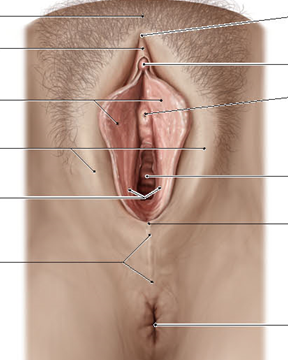 